Name: ______________________________________	Date: ________________________Student Exploration: Limiting ReactantsVocabulary: chemical equation, chemical formula, chemical reaction, coefficient, limiting reactant, molecule, product, reactant, subscriptPrior Knowledge Questions (Do these BEFORE using the Gizmo.) Imagine you and your friends are making hot dogs. A complete hot dog consists of a wiener and a bun. At the store, you buy four packages of eight wieners and three bags of 10 buns.How many total hot dogs can you make? ________________________________________Which ingredient limited the number of hot dogs you could make? ____________________Which ingredient will you have leftovers of? ______________________________________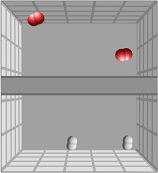 Gizmo Warm-upJust as ingredients can be put together to make a new food, substances can combine during a chemical reaction to produce new substances. The substances that undergo change are called reactants. The new substances are products. Sometimes during a chemical reaction, one type of reactant will be used up before the other reactants. This reactant is the limiting reactant. Using the Limiting Reactants Gizmo, you can determine which reactant is limiting in various scenarios. To begin, make sure H2 + O2 becomes H2O is selected. The small “2” in H2, O2, and H2O is a subscript. Subscripts represent the number of atoms in a molecule.Use the sliders to set the number of O2 molecules and H2 molecules to two.How many hydrogen molecules (H2) are there? _______  Hydrogen atoms? _______How many oxygen molecules (O2) are there? _______   Oxygen atoms? _______How many H2O molecules do you think will form when these four molecules react? _______Click Play (). How many H2O molecules actually formed? _______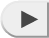 Goal: Identify a limiting reactant.Count: H2O is the chemical formula for water. In order to produce a single molecule of water, how many hydrogen atoms are needed? _______   Oxygen atoms? _______Predict: Set the number of O2 molecules to five and the number of H2 molecules to eight.How many oxygen atoms are present? _______   Hydrogen atoms? _______How many water molecules could form from these reactants? _______After the molecules react, which reactant will be left over? _____________________ Which reactant will be the limiting reactant? _____________________Click Play and wait until Reaction complete is shown. What happened? _________ ___________________________________________________________________Test: Click Reset. Set the number of O2 molecules to 10. How many hydrogen molecules (H2) will be needed for there to be no excess reactants? ______ Use the slider to set the number of H2 molecules to this value.How many water molecules will be formed? _______Click Play. What happened? ____________________________________________ Challenge yourself: Run the Gizmo with five O2 molecules and nine H2 molecules. How many of each molecule do you think will be produced by this reaction? O2: _______  		H2: _______ 			H2O: _______Click Play. How many were actually produced? O2: _____  H2: _____ H2O: _____How do you explain this result? _________________________________________ ______________________________________________________________________________________________________________________________________Goal: Predict the results of a chemical reaction.Count: CH4 is the chemical formula for methane. In order to produce a single molecule of methane, how many carbon (C) atoms are needed? _______ Hydrogen atoms? _______Predict: Set the number of C atoms to 14 and the number of H2 molecules to 10.How many total hydrogen atoms are there? _______How many methane molecules could form from these reactants? _______After the atoms react, which reactant will be left over? ________________________ Which reactant will be the limiting reactant? ________________________Click Play and wait until Reaction complete is shown. What happened? _________ ___________________________________________________________________Test: Click Reset. Set the number of C atoms to seven. How many hydrogen molecules (H2) will be needed for there to be no excess reactants? _______ Use the slider to set the number of H2 molecules to this value.How many methane molecules will be formed? _______Click Play. What happened? ____________________________________________ Solve: For each chemical equation below, write the number of product molecules that will form from the reaction. Then, circle the limiting reactant. (Note: The coefficients in front of the reactants indicate the number of reactant molecules or atoms present.)5C  +  6O2   _______ CO24Na  +  8Cl2   _______ NaCl3CO2  +  4H2O   _______ H2CO37N2  +  9H2   _______ NH310Zn  +  16HCl   _______ ZnCl2 + _______ H2Activity A: Water reactionGet the Gizmo ready: Make sure H2 + O2 becomes H2O is selected.Click Reset ().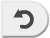 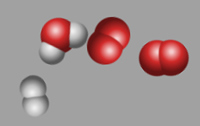 Activity B: Methane reactionGet the Gizmo ready: Select C + H2 becomes CH4.